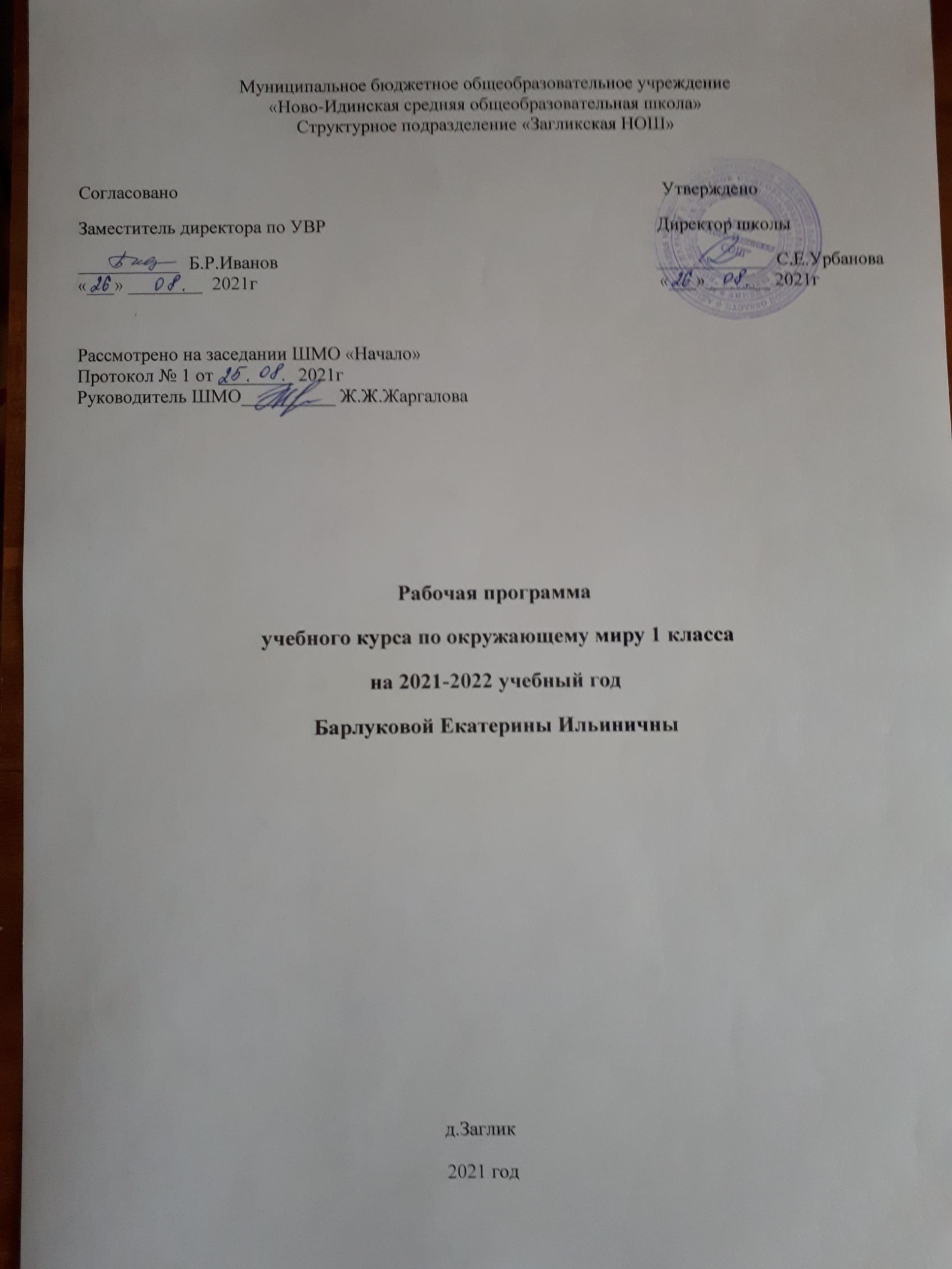 Рабочая программа по окружающему миру составлена на основе Федерального государственного образовательного стандарта, Примерной образовательной программы начального общего образования, авторской программы А. А. Плешакова «Окружающий мир»Планируемые предметные результаты освоения курса.Обучающийся научится:правильно называть родную страну, родной город, село (малую родину); различать флаг и герб России;узнавать некоторые достопримечательности столицы;называть по именам, отчествам и фамилиям членов своей семьи;проводить наблюдения в окружающем мире с помощью взрослого;проводить опыты с водой, снегом и льдом;различать изученные объекты природы (камни, растения, животных, созвездия);различать овощи и фрукты;определять с помощью атласа-определителя  растения и животных;описывать по плану дерево, рыбу, птицу, своего домашнего питомца (кошку, собаку);сравнивать растения, животных, относить их к определённым группам;сравнивать реку и море;использовать глобус для знакомства с формой нашей планеты;находить на глобусе холодные и жаркие районы;различать животных холодных и жарких районов;изготавливать модели Солнца, звёзд, созвездий, Луны; различать прошлое, настоящее и будущее;называть дни недели и времена года в правильной последовательности;соотносить времена года и месяцы;находить некоторые взаимосвязи в окружающем мире;объяснять причины возникновения дождя и ветра;перечислять цвета радуги в правильной последовательности; ухаживать за комнатными растениями, животными живого уголка;мастерить простейшие кормушки и подкармливать птиц;раздельно собирать мусор в быту;соблюдать правила поведения в природе;правильно готовиться ко сну, чистить зубы и мыть руки;подбирать одежду для разных случаев;правильно обращаться с электричеством и электроприборами;правильно переходить улицу;соблюдать правила безопасной езды на велосипеде;различать виды транспорта;соблюдать правила безопасности в транспорте.Содержание учебного  предметаЧеловек и природа.Природа – это то, что нас окружает, но не создано человеком. Природные объекты и предметы, созданные человеком. Признаки  предметов (цвет, форма, сравнительные размеры и др.). Примеры явлений природы: смена времён года, снегопад, листопад, перелёты птиц, смена времени суток, рассвет, ветер, закат, дождь, гроза.Звёзды и планеты. Созвездия. Формы и размеры звёзд. Солнце – ближайшая к нам звезда, источник света и тепла для всего живого на Земле. Земля – планета; общее представление о форме и размерах Земли. Глобус как модель Земли, Луна – естественный спутник Земли.Времена года, их особенности (на основе наблюдений). Смена времён года в родном крае на основе наблюдений. Погода, её составляющие (облачность, осадки, ветер).Водоёмы (река, море, озеро); их использование человеком. Водоёмы родного края (названия, краткая характеристика на основе наблюдений).Вода. Состояния воды. Использование в хозяйственной жизни человека. Полезные ископаемые. Камни, их разнообразие (по форме, размерам, цвету) и красота. Гранит, кремень, известняк. Их значение в хозяйственной деятельности человека. Растения, их разнообразие. Части растений (корень стебель, лист, цветок, плод, семя). Условия, необходимые для жизни растения (свет, тепло, воздух, вода).Знакомство с отдельными представителями растений (комнатные растения, растения цветника, деревья). Бережное отношение человека к растениям.Грибы (съедобные и ядовитые).Животные и их разнообразие. Насекомые, рыбы, птицы, звери, их отличия. Особенности питания разных животных. Дикие и домашние животные. Роль животных в природе и жизни людей, бережное отношение человека к животным. Животные родного края. Человек – часть природы. Зависимость жизни человека от природы. Положительное и отрицательное влияние деятельности человека на природу (в том числе на примере окружающей местности).Правила поведения в природе.Человек и общество.Человек – член общества. Взаимоотношения человека  с другими людьми. Культура общения. Уважение к чужому мнению. Семья – самое близкое окружение человека. Семейные традиции. Взаимоотношения в семье и взаимопомощь членов семьи. Оказание посильной помощи взрослым. Имена и фамилии членов семьи.Младший школьник. Правила поведения в школе, на уроке. Обращение к учителю. Классный, школьный коллектив, совместная учёба, игры, отдых. Друзья. Правила взаимоотношений со взрослыми, сверстниками, культура поведения в школе и других общественных местах. Режим дня школьника. Чередование труда и отдыха в режиме дня; личная гигиена. Физическая культура, закаливание, игры на воздухе как условие сохранения и укрепления здоровья. Основы правильного питания.Правила безопасного поведения на дорогах, в лесу, на водоёме в разное время года. Правила противопожарной безопасности, основные правила обращения с газом, электричеством, водой.Значение труда в жизни человека и общества. Профессии людей.Общественный транспорт. Наземный, воздушный, водный транспорт. Правила пользования транспортом.  Средства связи: почта, телеграф, телефон.Средства массовой информации: радио, телевидение, пресса, интернет.Наша родина – Россия, Российская Федерация. Государственная символика России: герб, гимн, флаг. Правила поведения при прослушивании гимна. Конституция – основной закон РФ. Права ребёнка.Президент РФ – глава государства.Праздник в жизни общества. Основные праздники: Новый год, Рождество, День защитника Отечества, 8 Марта, День Весны и Труда, День Победы, День России, День защиты детей, День семьи и др.Москва – столица России.Россия – многонациональная страна. Народы, населяющие Россию, их обычаи, характерные особенности быта. Уважительное отношение к своему и другим народам.Родной край – частица России. Родной город, регион: название, основные достопримечательности. Особенности труда людей родного края, профессии. Важные сведения  из истории родного края.тематическое планирование№ п/пТема урокаКол-во часов1Вводный урок. Задавайте вопросы!1Что и кто?192Что такое Родина?13Что мы знаем о народах России?14Что мы знаем о Москве?15Что у нас над головой? 16Что у нас под ногами? 17Что общего у разных растений? 18Что растет на подоконнике? 19Что растет на клумбе?110Что это за листья? 111Что такое хвоинки? 112Кто такие насекомые?113Кто такие рыбы?114Кто такие птицы? 115Кто такие звери? 116Что нас окружает дома? 117Что умеет компьютер?118Что вокруг нас может быть опасным? 119На что похожа наша планета? 120Проверим себя и оценим свои достижения по разделу «Что и кто?».1 «Как, откуда и куда?» 1321Как живет семья? 122Откуда в наш дом приходит вода и куда она уходит? 123Откуда в наш дом приходит электричество?124Как путешествует письмо? 125Куда текут реки? 126Откуда берутся снег и лёд? 127Откуда в снежках грязь?128Как живут растения? 129Как живут животные? 130Как зимой помочь птицам?131Откуда берется и куда девается мусор? Единый урок «Права человека»132Проверим себя и оценим свои достижения по разделу «Как, откуда и куда?». 133Презентация проектов «Моя малая родина», «Моя семья»Единый урок «День полного освобождения Ленинграда от фашистской блокады»1 «Где и когда?»  «Где и когда?» 1034Когда учиться интересно? 135Когда придет суббота? 136Когда наступит лето? 137Где живут белые медведи? 138Где живут слоны? 139Где зимуют птицы? 140Когда появилась одежда? 141Когда изобрели велосипед? 142Когда мы станем взрослыми? Единый урок «День памяти о россиянах, исполнявших служебный долг за пределами Отечества»143Проверим себя и оценим свои достижения по разделу «Где и когда?». 1 «Почему и зачем?» «Почему и зачем?»2244Почему Солнце светит днем, а звезды ночью? 145Почему Луна бывает разной? 146Почему идет дождь и дует ветер? 147Почему звенит звонок? 148Почему радуга разноцветная? 149Почему мы любим кошек и собак? 150Почему мы не будем рвать цветы и ловить бабочек? 151Почему в лесу мы будем соблюдать тишину?152Зачем мы спим ночью? 153Почему нужно есть много овощей и фруктов? 154Почему нужно мыть руки и чистить зубы? 155Зачем нам телефон и телевизор? 156Зачем нужны автомобили? Гагаринский урок «Космос – это мы!»157Зачем нужны поезда? 158Зачем строят корабли? 159Зачем строят самолеты? 160Почему в автомобиле и поезде нужно соблюдать правила безопасности?161Почему на корабле и в самолете нужно соблюдать правила безопасности?162Зачем люди осваивают космос? 163Почему мы часто слышим слово «экология»? 164Проверим себя и оценим свои достижения по разделу «Почему и зачем?» Единый урок «День Победы советского народа в Великой Отечественной войне 1941-1945»165Презентация проектов «Мой класс и моя школа»,  «Мои домашние питомцы». 166Проверим себя и оценим свои достижения по итогам года1